UPCOMING WOMEN’S MINISTRY EVENTSImpact Christian Church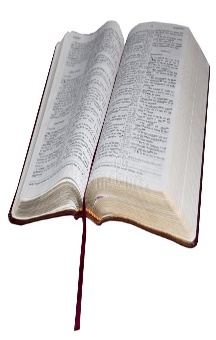 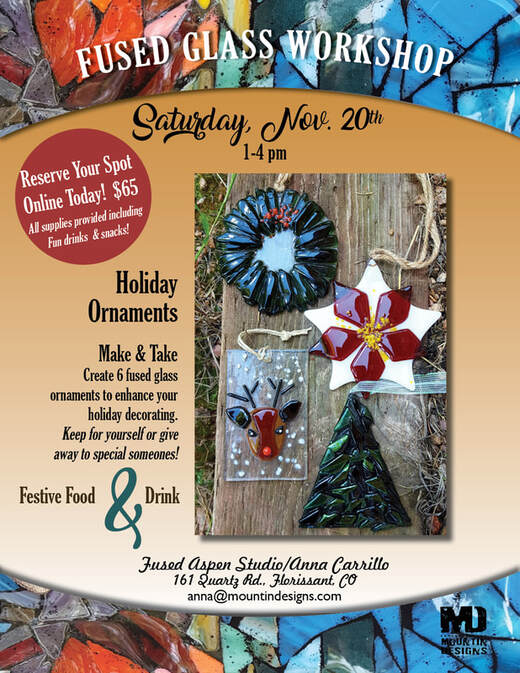 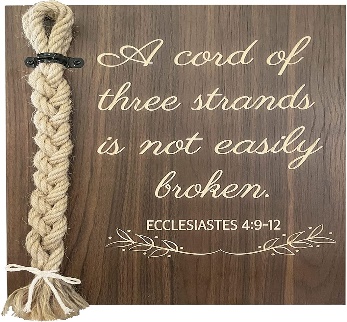 Women’s Ministry Coordinator for Impact Church; emelvick@gmail.com; 719-641-1000